What is another name of line ?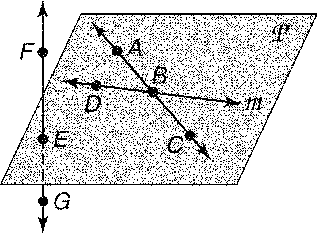 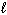 Name the intersection of lines  and m.Name three points coplanar with point A.Use the figure below for #’s 4-7.Name a pair of obtuse vertical angles. 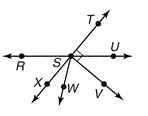 Name a pair of acute adjacent angles.Name a linear pair. Name a pair of complementary angles. Find the length of BC if B is the midpoint of AC. 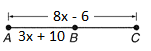 Find CP if Point P is between C and D, Use the coordinate grid.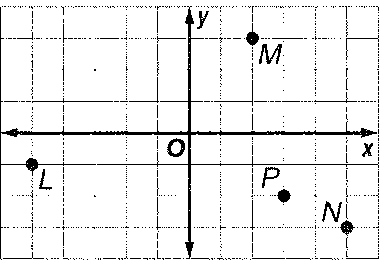 Find the distance between L and M.Find the coordinates of the midpoint of MN.Find the coordinates of a point Q if P is the midpoint of NQ.Find the dimensions of a rectangle whose length is 3 more than twice its width and has a perimeter of 30 centimeters.In the figure,  and  are opposite rays and  bisects WRV.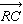 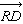 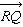 a. Find y if mWRQ  48 and mQRV  7y  6.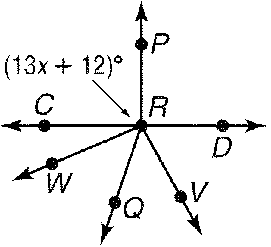 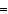 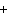 b. Find x if mWRQ  x and mWRV = 7x – 30 c. Find x so that CR  PR.If mABC = 2x, mCBF = 3x – 5, and mABF =30. Find mABC. 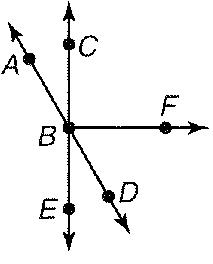 Use the figure below for #’s 16-19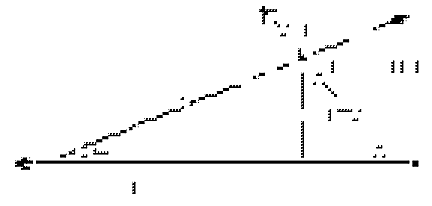 Find y.Find m1.Find m2.Find x (hint: the sum of the interior angles of a triangle = 180 degrees!).Use polygon ABCDEFName the polygon by its sides, then classify as convex/concave and regular/irregular. 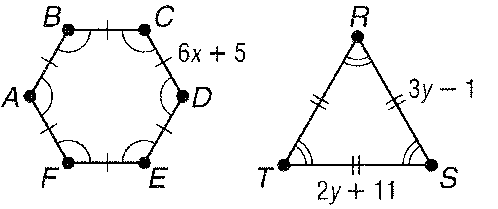 If P = 138cm. Find the length of each side.21. Find the length of LM if  bisects LM at point N, LN  3x  2, and NM = 7x – 1.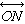 